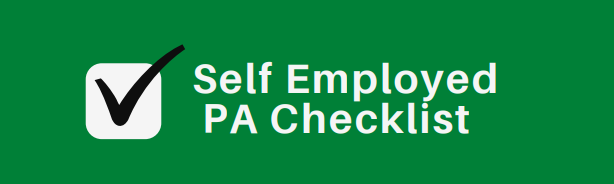 	Valid Enhanced DBS issued within 3 years, or agreement for this to be done via the PA Noticeboard Team 	Valid Carers Public Liability insurance certificate	Unique Tax Reference (UTR) number from HMRC	Online training as directed by PA Noticeboard Team via Grey Matter	Agreement to Code of Conduct 	Agreement to keep contact details up to date 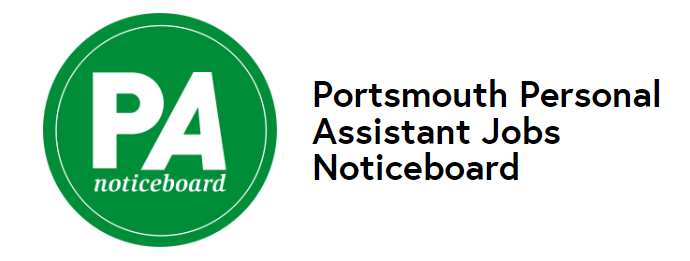 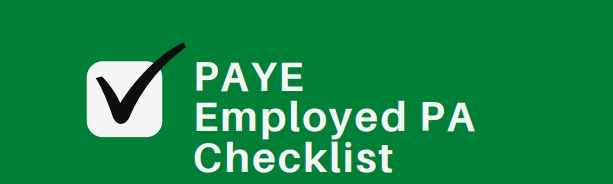 	Valid Enhanced DBS issued within 3 years, or agreement for this to be done via the PA Noticeboard Team 	Online training as directed by PA Noticeboard Team via Grey Matter website	Agreement to Code of Conduct 	Agreement to keep contact details up to date 